МЕТОДИЧЕСКИЕ РЕКОМЕНДАЦИИ К ПРОИЗВОДСТВЕННОЙ ПРАКТИКЕМДК 02.02 «ПРАКТИКА НАБЛЮДЕНИЙ ТРУДОВОЙ ДЕЯТЕЛЬНОСТИ ДЕТЕЙ ДОШКОЛЬНОГО ВОЗРАСТА» ПО СПЕЦИАЛЬНОСТИ 44.02.01 «ДОШКОЛЬНОЕ ОБРАЗОВАНИЕ»УЧЕБНЫЕ ГРУППЫ 34,35,36  Составитель:Миллер Е.В.2018Пояснительная записка Производственная практика МДК.2. «Практика наблюдений трудовой деятельности детей дошкольного возраста» является частью основной профессиональной образовательной программы в соответствии с ФГОС по специальности 44.02.01 «Дошкольное образование» в части освоения основного вида профессиональной деятельности: организация различных видов деятельности и общения детей.  Цель практики – создание условий для формирования у студентов представлений об особенностях педагогического взаимодействия между воспитателем и детьми, овладения специальными компетенциями   в области  организации трудовой деятельности дошкольников. Задачи практики:Совершенствование у студентов исследовательских умений как условия развития проектного педагогического мышления.Создание условий для осознания будущими педагогами значения организации трудовой деятельности у детей дошкольного возраста.Формирование у студентов умения проектировать, обрабатывать, анализировать и обобщать информацию, полно и правильно отражать её в дневнике практики.Развитие у обучающихся потребности в профессиональном и личностном развитии.В ходе освоения обучающимися указанного вида практики у них происходит формирование соответствующих общих (ОК) и профессиональных компетенций (ПК):ОК 1. Понимать сущность и социальную значимость своей будущей профессии, проявлять к ней устойчивый интерес.ОК 2. Организовывать собственную деятельность, определять методы решения профессиональных задач, оценивать их эффективность и качество.ОК 3. Оценивать риски и принимать решения в нестандартных ситуациях.ОК 4.   Осуществлять поиск, анализ и оценку информации, необходимой для постановки                        и решения профессиональных задач, профессионального и личностного развития.ОК5.Использовать информационно-коммуникационные технологии для совершенствования профессиональной деятельности. ОК7. Ставить цели, мотивировать деятельность воспитанников, организовывать и контролировать их работу с принятием на себя ответственности за качество образовательного процесса.    ОК 9. Осуществлять профессиональную деятельность в условиях обновления ее целей, содержания, смены технологий.    ОК 10. Осуществлять профилактику травматизма, обеспечивать охрану жизни и здоровья детей.ОК 11. Строить профессиональную деятельность с соблюдением регулирующих ее правовых норм.ПК 2.1. Планировать различные виды деятельности и общения детей в течение дня.ПК 2.3. Организовывать посильный труд и самообслуживание.ПК 2.7. Анализировать процесс и результаты организации различных видов деятельности и общения детей.    ПК 5.1. Разрабатывать методические материалы на основе примерных с учетомособенностей возраста, группы и отдельных воспитанников.        ПК 5.2. Создавать в группе предметно-развивающую среду.    ПК 5.3. Систематизировать и оценивать педагогический опыт и образовательные технологии в области дошкольного образования на основе изучения профессиональной литературы, самоанализа и анализа деятельности других педагогов.    ПК 5.4. Оформлять педагогические разработки в виде отчетов, рефератов, выступлений.ПК 5.5. Участвовать в исследовательской и проектной деятельности в области дошкольного образования.Обучающийся в ходе учебной практики должен:иметь практический опыт:планирования трудовой деятельности детей;организации различных видов трудовой деятельности дошкольников;наблюдения и анализа трудовой деятельности детей;наблюдения за формированием трудовых умений;разработки предложений по коррекции трудовой деятельности детей.уметь:определять цели, задачи, содержание, методы и средства руководства трудовой деятельностью детей;организовывать посильный труд дошкольников с учетом возраста и вида трудовой деятельности (хозяйственно-бытовой, по самообслуживанию, в природе, ручной труд);ухаживать за растениями и животными;изготавливать поделки из различных материалов;анализировать приемы организации и руководства посильным трудом дошкольников с учетом возраста и психофизического развития детей;знать:теоретические основы и методику планирования различных видов деятельности и общения детей;сущность и своеобразие трудовой деятельности дошкольников;содержание и способы организации трудовой деятельности дошкольников;способы ухода за растениями и животными;способы диагностики результатов игровой, трудовой, продуктивной деятельности детей.Производственная практика. «Практика наблюдений трудовой деятельности детей дошкольного возраста» в объеме 18 часов проводится в 5 семестре для студентов, обучающихся на базе основного общего образования. Форма организации практики – рассредоточенная.Содержание производственной  практики в соответствии с видами работ:ПРИЛОЖЕНИЕ 1СХЕМА ОФОРМЛЕНИЯ ДНЕВНИКА ПРАКТИКИТитульный лист.МИНИСТЕРСТВО ОБЩЕГО И ПРОФЕССИОНАЛЬНОГО ОБРАЗОВАНИЯ СВЕРДЛОВСКОЙ ОБЛАСТИГБПОУ СО «НИЖНЕТАГИЛЬСКИЙ ПЕДАГОГИЧЕСКИЙ КОЛЛЕДЖ №1»Дневник по производственной  практикеМДК 02.02 «Практика наблюдений трудовой деятельности детей дошкольного возраста» по специальности 44.02.01 «Дошкольное образование»среднего профессионального педагогического образования34, 35, 36 группы                                                                                          Ф.И.О. (в родительном падеже)                                                                                       База практики:                                                                                                      МБДОУ д/с №_______                                                                                                            Руководитель  практики:                                                                                                            ________________(Ф.И.О.)                                                                                         Сроки практики:___________2018Методические рекомендации по практике.Содержание практики, оформленное в таблице:ПРИЛОЖЕНИЕ 2ТЕХНОЛОГИЧЕСКАЯ КАРТА ОБРАЗОВАТЕЛЬНОЙ ДЕЯТЕЛЬНОСТИ В ХОДЕ РЕЖИМНЫХ МОМЕНТОВ ПЕРВОЙ ПОЛОВИНЫ ДНЯ В ___ ВОЗРАСТНОЙ ГРУППЕ МДОУ Д/С №______Студентки Ф.И.О._________________________1. Временной ресурс2. Пространственный ресурс3. Цель4. Задачи5. Планируемый результат6. Теоретическое обеспечение (список используемой литературы)                                                                                                                                                       ПРИЛОЖЕНИЕ 3ТЕХНОЛОГИЧЕСКАЯ КАРТА ОБРАЗОВАТЕЛЬНОЙ ДЕЯТЕЛЬНОСТИ В ХОДЕ РЕЖИМНЫХ МОМЕНТОВ ВТОРОЙ ПОЛОВИНЫ ДНЯ В ___ ВОЗРАСТНОЙ ГРУППЕ   МДОУ Д/С №______Студентки Ф.И.О._________________________1. Временной ресурс2. Пространственный ресурс3. Цель4. Задачи5. Планируемый результат6. Теоретическое обеспечение (список используемой литературы)ПРИЛОЖЕНИЕ 4АНАЛИЗ ОРГАНИЗАЦИИ СОВМЕСТНОЙ ТРУДОВОЙ ДЕЯТЕЛЬНОСТИОпределите вид труда.Соответствует ли оборудование возрасту детей и гигиеническим требованиям?Форма организации труда, соответствие ее возрасту и уровню подготовки детей.Соответствует ли длительность труда возрасту, сохранилось ли у детей рабочее настроение, были ли признаки утомления?Каковы мотивы труда, соответствие их возрасту детей.Оцените приемы по распределению обязанностей, есть ли у детей опыт планирования работы?Назовите наиболее удачные приемы обучения в процессе труда: трудовым навыкам, планированию работы, продолжительным отношениям, планированию работы.Носил ли труд воспитательный характер?Приемы оценки трудовой деятельностиГде используется в группе результат труда детей?Советы, выводы.ПРИЛОЖЕНИЕ 5ОТЧЕТ ПО ИТОГАМ ПРОИЗВОДСТВЕННОЙ ПРАКТИКИСтудент (ка) ___________________________________________________________________________учебной группы по специальности 44.02.01 «Дошкольное образование» прошел (ла) производственную практику «.  «ОРГАНИЗАЦИЯ ТРУДОВОЙ ДЕЯТЕЛЬНОСТИ ДЕТЕЙ»» в объеме  18  час. в период с ________2018 г. по ________2018 г.В ходе практики реализованы следующие виды работ ______________________________________________________________________________________________________________________________________________________________При прохождении производственной практики я понял (а) ______________________________________________________________________________________________________________________________________________________________Практика помогла мне ______________________________________________________________________________________________________________________________________________________________При выполнении задач практики самым трудным оказалось______________________________________________________________________________________________________________________________________________________________Особенно мне удалось ______________________________________________________________________________________________________________________________________________________________Считаю (вывод) ______________________________________________________________________________________________________________________________________________________________Предложения и рекомендации по организации практики:______________________________________________________________________________________________________________________________________________________________«____» ______________ 2018 г. Студент (ка)____________/________________СОГЛАСОВАНО:Методист практики ___________/________________ПРИЛОЖЕНИЕ 6РЕКОМЕНДАЦИИ  ПО ПРОЕКТИРОВАНИЮ И ОРГАНИЗАЦИИ СОВМЕСТНОЙ ТРУДОВОЙ ДЕЯТЕЛЬНОСТИЦель трудового воспитания: - формирование положительного отношения к труду, через ознакомление детей с трудом взрослых и непосредственного участия детей в посильной трудовой деятельности в детском саду и дома.Список литературы:Федеральный Государственный Образовательный Стандарт Дошкольного образования.Основная образовательная программа дошкольного образования « От рождения до школы»  под. ред Н.Е.Вераксы, Т.С. Комаровой, М.А.Васильевой. М.: Академия, 2016.Артемова А.   Дидактические игры по ознакомлению с окружающим. М.; Просвещение, 2006.Богуславская З. М. Развивающие игры: для детей младшего дошкольного возраста: практ. пособие. / З. М. Богуславская, Е.О.Смирнова-М.; Просвещение, 2002.Н.Ф. Губанова «Развитие игровой деятельности» М.: Академия, 2014.Комарова Т.С. Изобразительная деятельность в детском саду. Программа и методические рекомендации. – М.: Мозаика – Синтез, 2010.Комарова Т.С. Обучение детей технике рисования. – М.: Педагогическое общество России, 2005.Козлова С. А.  Дошкольная педагогика: учеб. пособие./С.  А.  Козлова,  Т. А. Куликова.-2-е. изд. испр. и доп.-М.: Академия, 2000.8.Лыкова И.А. Изобразительная деятельность в детском саду.. – М. : «КАРАПУЗ», 2009. 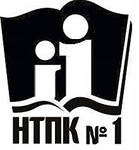 МИНИСТЕРСТВО ОБЩЕГО И ПРОФЕССИОНАЛЬНОГО  ОБРАЗОВАНИЯСВЕРДЛОВСКОЙ ОБЛАСТИГБПОУ СО «НИЖНЕТАГИЛЬСКИЙ ПЕДАГОГИЧЕСКИЙ КОЛЛЕДЖ № 1»Рассмотрено на заседании кафедры «Дошкольное образование»«___»_______________ 20___г.Зав.кафедрой __________Михеева М.В.УТВЕРЖДАЮ:Директор ГБПОУ СО «НТПК № 1»  ________________Н.Г. Никокошева  «____»_________________20____ г.                            ДатаСодержание работыКол-во часов1 день (в колледже)Установочное совещание 1.Изучение методических рекомендаций к практике - 1 и 2  подгруппа студентов.2. Заполнение дневника в соответствии с требованиями - 1 и 2  подгруппа студентов. (Приложение 1).3.Проектирование  технологической карты образовательной деятельности,   осуществляемой в ходе режимных моментов второй половины  дня -1 и 2  подгруппа студентов (Приложение 2, 3), используя рекомендации (Приложение 6).6 2 день (в ДОУ)Организация образовательной деятельности, осуществляемой в ходе режимных моментов второй половины  дня1.Организация образовательной деятельности, осуществляемой в ходе режимных моментов второй  половины  дня (подъем детей после дневного сна, оздоровительная гимнастика после сна, подготовка к полднику, полдник, трудовое поручение,  подготовка к прогулке, прогулка, трудовое поручение) – 1и 2 подгруппа студентов.2. Осуществление  самоанализа по  алгоритму с учетом результатов  деятельности детей– 1 и 2 подгруппа студентов (Приложение 4).63 день (в ДОУ)Организация образовательной деятельности, осуществляемой в ходе режимных моментов первой  половины  дня1.Организация образовательной деятельности, осуществляемой в ходе режимных моментов первой  половины  дня (утренний прием,  утренняя гимнастика,   игры до завтрака, подготовка к завтраку, завтрак,  игры  после завтрака,  игры между занятиями)  - 2 подгруппа студентов.2.Организация образовательной деятельности, осуществляемой в ходе режимных моментов первой  половины  дня (подготовка к прогулке, игры  на прогулке, трудовое поручение, возвращение с прогулки, подготовка к обеду, обед, подготовка ко сну )-1 подгруппа студентов3. Осуществление  самоанализа по  алгоритму с учетом результатов  деятельности детей– 1 и 2 подгруппа студентов (Приложение 4).4.  Составление отчёта по итогам практики (Приложение 5).6ДатаСодержание деятельности СамоанализАнализ педагога, оценкаРежимный моментСодержание деятельностиЦельФорма организации Способы достижения цели (приемы)Результат Утренний прием:игры, беседа, труд.Трудовое поручение Игры до завтракаПодготовка к завтраку, завтракИгры детей после завтракаИгры между занятиямиПодготовка к прогулкеИгры на прогулкеТрудовое поручение на прогулкеВозвращение с прогулки, Подготовка к обеду, обедПодготовка ко снуРежимный моментСодержание деятельностиЦельФорма организации Способы достижения цели (приемы)Результат Подъем детей после дневного сна    Оздоровительная гимнастика после снаПодготовка к полднику, полдникТрудовое поручение Подготовка к прогулкеТрудовое поручение на прогулкеВиды трудаВозрастФормы работы с детьмиФормы работы с детьмиФормы работы с детьмиФормы работы с детьмиФормы работы с детьмиФормы работы с детьмиФормы работы с детьмиФормы работы с детьмиФормы работы с детьмиСамообслуживаниеМладший дошкольный возрастРежимные моментыСовместная деятельность с педагогомСовместная деятельность с педагогомСовместная деятельность с педагогомСовместная деятельность с педагогомСовместная деятельность с педагогомСамостоятельная деятельность детейСамостоятельная деятельность детейСовместная деятельность с семьейСамообслуживаниеМладший дошкольный возрастПервая половина дняПервая половина дняПервая половина дняПервая половина дняПервая половина дняПервая половина дняПервая половина дняПервая половина дняПервая половина дняСамообслуживаниеМладший дошкольный возрастФормируем культурно-гигиенические навыки, самообслуживание в процессе одевания и раздевания (одевание и раздевание в определенной последовательности).  Приучаем к опрятности, поддерживать порядок в игровой комнате.Формируем культурно-гигиенические навыки, самообслуживание в процессе одевания и раздевания (одевание и раздевание в определенной последовательности).  Приучаем к опрятности, поддерживать порядок в игровой комнате.Формируем культурно-гигиенические навыки, самообслуживание в процессе одевания и раздевания (одевание и раздевание в определенной последовательности).  Приучаем к опрятности, поддерживать порядок в игровой комнате.Формируем культурно-гигиенические навыки, самообслуживание в процессе одевания и раздевания (одевание и раздевание в определенной последовательности).  Приучаем к опрятности, поддерживать порядок в игровой комнате.Формируем культурно-гигиенические навыки, самообслуживание в процессе одевания и раздевания (одевание и раздевание в определенной последовательности).  Приучаем к опрятности, поддерживать порядок в игровой комнате.Формируем культурно-гигиенические навыки, самообслуживание в процессе одевания и раздевания (одевание и раздевание в определенной последовательности).  Приучаем к опрятности, поддерживать порядок в игровой комнате.Формируем культурно-гигиенические навыки, самообслуживание в процессе одевания и раздевания (одевание и раздевание в определенной последовательности).  Приучаем к опрятности, поддерживать порядок в игровой комнате.Формируем культурно-гигиенические навыки, самообслуживание в процессе одевания и раздевания (одевание и раздевание в определенной последовательности).  Приучаем к опрятности, поддерживать порядок в игровой комнате.Формируем культурно-гигиенические навыки, самообслуживание в процессе одевания и раздевания (одевание и раздевание в определенной последовательности).  Приучаем к опрятности, поддерживать порядок в игровой комнате.СамообслуживаниеМладший дошкольный возрастПоказ, объяснение, обучение, наблюдениеПоказ, объяснение, обучение, наблюдениеНапоминание, беседы, потешкиНапоминание, беседы, потешкиНапоминание, беседы, потешкиНапоминание, беседы, потешкиДидактическая играДидактическая играБеседы, личный примерСамообслуживаниеМладший дошкольный возрастВторая половина дняВторая половина дняВторая половина дняВторая половина дняВторая половина дняВторая половина дняВторая половина дняВторая половина дняВторая половина дняСамообслуживаниеМладший дошкольный возрастСоздание ситуаций, побуждающих детей к проявлению навыков самообслуживанияСоздание ситуаций, побуждающих детей к проявлению навыков самообслуживанияСоздание ситуаций, побуждающих детей к проявлению навыков самообслуживанияСоздание ситуаций, побуждающих детей к проявлению навыков самообслуживанияСоздание ситуаций, побуждающих детей к проявлению навыков самообслуживанияСоздание ситуаций, побуждающих детей к проявлению навыков самообслуживанияСоздание ситуаций, побуждающих детей к проявлению навыков самообслуживанияСоздание ситуаций, побуждающих детей к проявлению навыков самообслуживанияСоздание ситуаций, побуждающих детей к проявлению навыков самообслуживанияСамообслуживаниеМладший дошкольный возрастНапоминаниеНапоминаниеРазыгрывание игровых ситуацийРазыгрывание игровых ситуацийРазыгрывание игровых ситуацийРазыгрывание игровых ситуацийДидактическая играДидактическая играЛичный примерСредний дошкольный возрастПервая половина дняПервая половина дняПервая половина дняПервая половина дняПервая половина дняПервая половина дняПервая половина дняПервая половина дняПервая половина дняСредний дошкольный возрастСовершенствовать умение  одевания и раздевания в определенной последовательности. Приучать самостоятельно готовить и убирать рабочее место для познавательной деятельности. Воспитывать бережное отношение к вещам. Формирование основ опрятностиСовершенствовать умение  одевания и раздевания в определенной последовательности. Приучать самостоятельно готовить и убирать рабочее место для познавательной деятельности. Воспитывать бережное отношение к вещам. Формирование основ опрятностиСовершенствовать умение  одевания и раздевания в определенной последовательности. Приучать самостоятельно готовить и убирать рабочее место для познавательной деятельности. Воспитывать бережное отношение к вещам. Формирование основ опрятностиСовершенствовать умение  одевания и раздевания в определенной последовательности. Приучать самостоятельно готовить и убирать рабочее место для познавательной деятельности. Воспитывать бережное отношение к вещам. Формирование основ опрятностиСовершенствовать умение  одевания и раздевания в определенной последовательности. Приучать самостоятельно готовить и убирать рабочее место для познавательной деятельности. Воспитывать бережное отношение к вещам. Формирование основ опрятностиСовершенствовать умение  одевания и раздевания в определенной последовательности. Приучать самостоятельно готовить и убирать рабочее место для познавательной деятельности. Воспитывать бережное отношение к вещам. Формирование основ опрятностиСовершенствовать умение  одевания и раздевания в определенной последовательности. Приучать самостоятельно готовить и убирать рабочее место для познавательной деятельности. Воспитывать бережное отношение к вещам. Формирование основ опрятностиСовершенствовать умение  одевания и раздевания в определенной последовательности. Приучать самостоятельно готовить и убирать рабочее место для познавательной деятельности. Воспитывать бережное отношение к вещам. Формирование основ опрятностиСовершенствовать умение  одевания и раздевания в определенной последовательности. Приучать самостоятельно готовить и убирать рабочее место для познавательной деятельности. Воспитывать бережное отношение к вещам. Формирование основ опрятностиСредний дошкольный возрастПоказ, объяснение, обучение, напоминаниеПоказ, объяснение, обучение, напоминаниеУпражнение, беседа, объяснение, поручениеУпражнение, беседа, объяснение, поручениеУпражнение, беседа, объяснение, поручениеУпражнение, беседа, объяснение, поручениеРассказ, потешки, напоминаниеРассказ, потешки, напоминаниеЛичный примерСредний дошкольный возрастВторая половина дняВторая половина дняВторая половина дняВторая половина дняВторая половина дняВторая половина дняВторая половина дняВторая половина дняВторая половина дняСредний дошкольный возрастСоздание ситуаций побуждающих детей к оказанию помощи сверстнику и взрослому. Создание ситуаций побуждающих детей к оказанию помощи сверстнику и взрослому. Создание ситуаций побуждающих детей к оказанию помощи сверстнику и взрослому. Создание ситуаций побуждающих детей к оказанию помощи сверстнику и взрослому. Создание ситуаций побуждающих детей к оказанию помощи сверстнику и взрослому. Создание ситуаций побуждающих детей к оказанию помощи сверстнику и взрослому. Создание ситуаций побуждающих детей к оказанию помощи сверстнику и взрослому. Создание ситуаций побуждающих детей к оказанию помощи сверстнику и взрослому. Создание ситуаций побуждающих детей к оказанию помощи сверстнику и взрослому. Средний дошкольный возрастНапоминаниеНапоминаниеЧтение и рассматривание книг познавательного характера о труде взрослых, досугЧтение и рассматривание книг познавательного характера о труде взрослых, досугЧтение и рассматривание книг познавательного характера о труде взрослых, досугЧтение и рассматривание книг познавательного характера о труде взрослых, досугПросмотр видеофильмов, диафильмовДидактические игрыПросмотр видеофильмов, диафильмовДидактические игрыБеседа, личный пример Старший дошкольный возрастПервая половина дняПервая половина дняПервая половина дняПервая половина дняПервая половина дняПервая половина дняПервая половина дняПервая половина дняПервая половина дняСтарший дошкольный возрастУчить правильно чистить зубы. Учить самостоятельно и своевременно готовить материалы и пособия к занятиям, без напоминания убирать свое рабочее место. Закреплять умение одеваться и раздеваться, ухаживать за обувью. Формировать привычку бережно относиться к личным вещам. Развивать желание помогать друг другу.Учить правильно чистить зубы. Учить самостоятельно и своевременно готовить материалы и пособия к занятиям, без напоминания убирать свое рабочее место. Закреплять умение одеваться и раздеваться, ухаживать за обувью. Формировать привычку бережно относиться к личным вещам. Развивать желание помогать друг другу.Учить правильно чистить зубы. Учить самостоятельно и своевременно готовить материалы и пособия к занятиям, без напоминания убирать свое рабочее место. Закреплять умение одеваться и раздеваться, ухаживать за обувью. Формировать привычку бережно относиться к личным вещам. Развивать желание помогать друг другу.Учить правильно чистить зубы. Учить самостоятельно и своевременно готовить материалы и пособия к занятиям, без напоминания убирать свое рабочее место. Закреплять умение одеваться и раздеваться, ухаживать за обувью. Формировать привычку бережно относиться к личным вещам. Развивать желание помогать друг другу.Учить правильно чистить зубы. Учить самостоятельно и своевременно готовить материалы и пособия к занятиям, без напоминания убирать свое рабочее место. Закреплять умение одеваться и раздеваться, ухаживать за обувью. Формировать привычку бережно относиться к личным вещам. Развивать желание помогать друг другу.Учить правильно чистить зубы. Учить самостоятельно и своевременно готовить материалы и пособия к занятиям, без напоминания убирать свое рабочее место. Закреплять умение одеваться и раздеваться, ухаживать за обувью. Формировать привычку бережно относиться к личным вещам. Развивать желание помогать друг другу.Учить правильно чистить зубы. Учить самостоятельно и своевременно готовить материалы и пособия к занятиям, без напоминания убирать свое рабочее место. Закреплять умение одеваться и раздеваться, ухаживать за обувью. Формировать привычку бережно относиться к личным вещам. Развивать желание помогать друг другу.Учить правильно чистить зубы. Учить самостоятельно и своевременно готовить материалы и пособия к занятиям, без напоминания убирать свое рабочее место. Закреплять умение одеваться и раздеваться, ухаживать за обувью. Формировать привычку бережно относиться к личным вещам. Развивать желание помогать друг другу.Учить правильно чистить зубы. Учить самостоятельно и своевременно готовить материалы и пособия к занятиям, без напоминания убирать свое рабочее место. Закреплять умение одеваться и раздеваться, ухаживать за обувью. Формировать привычку бережно относиться к личным вещам. Развивать желание помогать друг другу.Старший дошкольный возрастОбъяснение, обучение, напоминаниеОбъяснение, обучение, напоминаниеЧтение художественной литературыЧтение художественной литературыЧтение художественной литературыЧтение художественной литературыДидактические игры, рассматривание иллюстрацийДидактические игры, рассматривание иллюстрацийЛичный примерСтарший дошкольный возрастВторая половина дняВторая половина дняВторая половина дняВторая половина дняВторая половина дняВторая половина дняВторая половина дняВторая половина дняВторая половина дняСтарший дошкольный возрастДидактические и развивающие игрыДидактические и развивающие игрыДидактические и развивающие игрыДидактические и развивающие игрыДидактические и развивающие игрыДидактические и развивающие игрыДидактические и развивающие игрыДидактические и развивающие игрыДидактические и развивающие игрыСтарший дошкольный возрастСамообслуживаниеСамообслуживаниеПоручения, игровые ситуации, досугПоручения, игровые ситуации, досугПоручения, игровые ситуации, досугПоручения, игровые ситуации, досугДидактические игры, сюжетно-ролевые игры, чтение художественной литературыДидактические игры, сюжетно-ролевые игры, чтение художественной литературыЛичный пример, беседаХозяйственно-бытовой трудМладший дошкольный возрастПервая половина дняПервая половина дняПервая половина дняПервая половина дняПервая половина дняПервая половина дняПервая половина дняПервая половина дняПервая половина дняХозяйственно-бытовой трудМладший дошкольный возрастПривлекаем к выполнению простейших трудовых действий. Формирование навыков поддержания порядка в группе и на участке. Учим совместно со взрослым и под его контролем подготавливать материал к познавательной деятельности и осваивать дежурство по столовой. Побуждаем оказывать помощь взрослым, воспитывать бережное отношение  к результатам их труда. Привлекаем к выполнению простейших трудовых действий. Формирование навыков поддержания порядка в группе и на участке. Учим совместно со взрослым и под его контролем подготавливать материал к познавательной деятельности и осваивать дежурство по столовой. Побуждаем оказывать помощь взрослым, воспитывать бережное отношение  к результатам их труда. Привлекаем к выполнению простейших трудовых действий. Формирование навыков поддержания порядка в группе и на участке. Учим совместно со взрослым и под его контролем подготавливать материал к познавательной деятельности и осваивать дежурство по столовой. Побуждаем оказывать помощь взрослым, воспитывать бережное отношение  к результатам их труда. Привлекаем к выполнению простейших трудовых действий. Формирование навыков поддержания порядка в группе и на участке. Учим совместно со взрослым и под его контролем подготавливать материал к познавательной деятельности и осваивать дежурство по столовой. Побуждаем оказывать помощь взрослым, воспитывать бережное отношение  к результатам их труда. Привлекаем к выполнению простейших трудовых действий. Формирование навыков поддержания порядка в группе и на участке. Учим совместно со взрослым и под его контролем подготавливать материал к познавательной деятельности и осваивать дежурство по столовой. Побуждаем оказывать помощь взрослым, воспитывать бережное отношение  к результатам их труда. Привлекаем к выполнению простейших трудовых действий. Формирование навыков поддержания порядка в группе и на участке. Учим совместно со взрослым и под его контролем подготавливать материал к познавательной деятельности и осваивать дежурство по столовой. Побуждаем оказывать помощь взрослым, воспитывать бережное отношение  к результатам их труда. Привлекаем к выполнению простейших трудовых действий. Формирование навыков поддержания порядка в группе и на участке. Учим совместно со взрослым и под его контролем подготавливать материал к познавательной деятельности и осваивать дежурство по столовой. Побуждаем оказывать помощь взрослым, воспитывать бережное отношение  к результатам их труда. Привлекаем к выполнению простейших трудовых действий. Формирование навыков поддержания порядка в группе и на участке. Учим совместно со взрослым и под его контролем подготавливать материал к познавательной деятельности и осваивать дежурство по столовой. Побуждаем оказывать помощь взрослым, воспитывать бережное отношение  к результатам их труда. Привлекаем к выполнению простейших трудовых действий. Формирование навыков поддержания порядка в группе и на участке. Учим совместно со взрослым и под его контролем подготавливать материал к познавательной деятельности и осваивать дежурство по столовой. Побуждаем оказывать помощь взрослым, воспитывать бережное отношение  к результатам их труда. Хозяйственно-бытовой трудМладший дошкольный возрастОбучение, показ, объяснение, наблюдениеОбучение, показ, объяснение, наблюдениеОбучение, совместный труд, рассматривание иллюстраций, наблюдениеОбучение, совместный труд, рассматривание иллюстраций, наблюдениеОбучение, совместный труд, рассматривание иллюстраций, наблюдениеОбучение, совместный труд, рассматривание иллюстраций, наблюдениеПродуктивная деятельность, поручения, совместный труд детей Продуктивная деятельность, поручения, совместный труд детей Беседа, показ, совместный труд детей и взрослых, личный примерХозяйственно-бытовой трудМладший дошкольный возрастВторая половина дняВторая половина дняВторая половина дняВторая половина дняВторая половина дняВторая половина дняВторая половина дняВторая половина дняВторая половина дняХозяйственно-бытовой трудМладший дошкольный возрастДидактические и развивающие игры. Создание ситуаций, побуждающих детей к проявлению навыков самостоятельных трудовых действий.Дидактические и развивающие игры. Создание ситуаций, побуждающих детей к проявлению навыков самостоятельных трудовых действий.Дидактические и развивающие игры. Создание ситуаций, побуждающих детей к проявлению навыков самостоятельных трудовых действий.Дидактические и развивающие игры. Создание ситуаций, побуждающих детей к проявлению навыков самостоятельных трудовых действий.Дидактические и развивающие игры. Создание ситуаций, побуждающих детей к проявлению навыков самостоятельных трудовых действий.Дидактические и развивающие игры. Создание ситуаций, побуждающих детей к проявлению навыков самостоятельных трудовых действий.Дидактические и развивающие игры. Создание ситуаций, побуждающих детей к проявлению навыков самостоятельных трудовых действий.Дидактические и развивающие игры. Создание ситуаций, побуждающих детей к проявлению навыков самостоятельных трудовых действий.Дидактические и развивающие игры. Создание ситуаций, побуждающих детей к проявлению навыков самостоятельных трудовых действий.Хозяйственно-бытовой трудМладший дошкольный возрастНапоминаниеНапоминаниеЧтение художественной литературы, просмотр видеофильмов, диафильмовЧтение художественной литературы, просмотр видеофильмов, диафильмовЧтение художественной литературы, просмотр видеофильмов, диафильмовЧтение художественной литературы, просмотр видеофильмов, диафильмовСовместный труд детейСовместный труд детейБеседа, личный пример, совместный трудХозяйственно-бытовой трудСредний дошкольный возрастПервая половина дняПервая половина дняПервая половина дняПервая половина дняПервая половина дняПервая половина дняПервая половина дняПервая половина дняПервая половина дняХозяйственно-бытовой трудСредний дошкольный возрастПобуждать детей к самостоятельному выполнению элементарных поручений. Приучать соблюдать порядок и чистоту в помещениях и на участке. Учит детей самостоятельно выполнять обязанности дежурныхПобуждать детей к самостоятельному выполнению элементарных поручений. Приучать соблюдать порядок и чистоту в помещениях и на участке. Учит детей самостоятельно выполнять обязанности дежурныхПобуждать детей к самостоятельному выполнению элементарных поручений. Приучать соблюдать порядок и чистоту в помещениях и на участке. Учит детей самостоятельно выполнять обязанности дежурныхПобуждать детей к самостоятельному выполнению элементарных поручений. Приучать соблюдать порядок и чистоту в помещениях и на участке. Учит детей самостоятельно выполнять обязанности дежурныхПобуждать детей к самостоятельному выполнению элементарных поручений. Приучать соблюдать порядок и чистоту в помещениях и на участке. Учит детей самостоятельно выполнять обязанности дежурныхПобуждать детей к самостоятельному выполнению элементарных поручений. Приучать соблюдать порядок и чистоту в помещениях и на участке. Учит детей самостоятельно выполнять обязанности дежурныхПобуждать детей к самостоятельному выполнению элементарных поручений. Приучать соблюдать порядок и чистоту в помещениях и на участке. Учит детей самостоятельно выполнять обязанности дежурныхПобуждать детей к самостоятельному выполнению элементарных поручений. Приучать соблюдать порядок и чистоту в помещениях и на участке. Учит детей самостоятельно выполнять обязанности дежурныхПобуждать детей к самостоятельному выполнению элементарных поручений. Приучать соблюдать порядок и чистоту в помещениях и на участке. Учит детей самостоятельно выполнять обязанности дежурныхХозяйственно-бытовой трудСредний дошкольный возрастОбучение, показ, объяснениеОбучение, показ, объяснениеОбучение, совместный труд, поручения, дидактические игры, продуктивная деятельностьОбучение, совместный труд, поручения, дидактические игры, продуктивная деятельностьТворческие задания, дежурство, задания, порученияТворческие задания, дежурство, задания, порученияТворческие задания, дежурство, задания, порученияТворческие задания, дежурство, задания, порученияЛичный пример, беседа, совместный труд детей и взрослыхХозяйственно-бытовой трудСредний дошкольный возрастВторая половина дняВторая половина дняВторая половина дняВторая половина дняВторая половина дняВторая половина дняВторая половина дняВторая половина дняВторая половина дняХозяйственно-бытовой трудСредний дошкольный возрастДидактические и развивающие игры. Создание ситуаций, побуждающих детей к закреплению желания бережного отношения  к своему труду и труду других людейДидактические и развивающие игры. Создание ситуаций, побуждающих детей к закреплению желания бережного отношения  к своему труду и труду других людейДидактические и развивающие игры. Создание ситуаций, побуждающих детей к закреплению желания бережного отношения  к своему труду и труду других людейДидактические и развивающие игры. Создание ситуаций, побуждающих детей к закреплению желания бережного отношения  к своему труду и труду других людейДидактические и развивающие игры. Создание ситуаций, побуждающих детей к закреплению желания бережного отношения  к своему труду и труду других людейДидактические и развивающие игры. Создание ситуаций, побуждающих детей к закреплению желания бережного отношения  к своему труду и труду других людейДидактические и развивающие игры. Создание ситуаций, побуждающих детей к закреплению желания бережного отношения  к своему труду и труду других людейДидактические и развивающие игры. Создание ситуаций, побуждающих детей к закреплению желания бережного отношения  к своему труду и труду других людейДидактические и развивающие игры. Создание ситуаций, побуждающих детей к закреплению желания бережного отношения  к своему труду и труду других людейХозяйственно-бытовой трудСредний дошкольный возрастНапоминаниеНапоминаниеЧтение художественной литературы, просмотр видеофильмов, диафильмовЧтение художественной литературы, просмотр видеофильмов, диафильмовСовместный труд детейСовместный труд детейСовместный труд детейСовместный труд детейБеседа, личный пример, совместный трудХозяйственно-бытовой трудСтарший дошкольный возрастПервая половина дняПервая половина дняПервая половина дняПервая половина дняПервая половина дняПервая половина дняПервая половина дняПервая половина дняПервая половина дняХозяйственно-бытовой трудСтарший дошкольный возрастФормирование трудолюбия (порядок на участке и в группе) и  первичных представлений о труде взрослых. Приучать сервировать стол, приводить его в порядок после еды. Учить самостоятельно раскладывать подготовленные воспитателем материалы для занятий, убирать их. Продолжать расширять представления детей о труде взрослых.Формирование трудолюбия (порядок на участке и в группе) и  первичных представлений о труде взрослых. Приучать сервировать стол, приводить его в порядок после еды. Учить самостоятельно раскладывать подготовленные воспитателем материалы для занятий, убирать их. Продолжать расширять представления детей о труде взрослых.Формирование трудолюбия (порядок на участке и в группе) и  первичных представлений о труде взрослых. Приучать сервировать стол, приводить его в порядок после еды. Учить самостоятельно раскладывать подготовленные воспитателем материалы для занятий, убирать их. Продолжать расширять представления детей о труде взрослых.Формирование трудолюбия (порядок на участке и в группе) и  первичных представлений о труде взрослых. Приучать сервировать стол, приводить его в порядок после еды. Учить самостоятельно раскладывать подготовленные воспитателем материалы для занятий, убирать их. Продолжать расширять представления детей о труде взрослых.Формирование трудолюбия (порядок на участке и в группе) и  первичных представлений о труде взрослых. Приучать сервировать стол, приводить его в порядок после еды. Учить самостоятельно раскладывать подготовленные воспитателем материалы для занятий, убирать их. Продолжать расширять представления детей о труде взрослых.Формирование трудолюбия (порядок на участке и в группе) и  первичных представлений о труде взрослых. Приучать сервировать стол, приводить его в порядок после еды. Учить самостоятельно раскладывать подготовленные воспитателем материалы для занятий, убирать их. Продолжать расширять представления детей о труде взрослых.Формирование трудолюбия (порядок на участке и в группе) и  первичных представлений о труде взрослых. Приучать сервировать стол, приводить его в порядок после еды. Учить самостоятельно раскладывать подготовленные воспитателем материалы для занятий, убирать их. Продолжать расширять представления детей о труде взрослых.Формирование трудолюбия (порядок на участке и в группе) и  первичных представлений о труде взрослых. Приучать сервировать стол, приводить его в порядок после еды. Учить самостоятельно раскладывать подготовленные воспитателем материалы для занятий, убирать их. Продолжать расширять представления детей о труде взрослых.Формирование трудолюбия (порядок на участке и в группе) и  первичных представлений о труде взрослых. Приучать сервировать стол, приводить его в порядок после еды. Учить самостоятельно раскладывать подготовленные воспитателем материалы для занятий, убирать их. Продолжать расширять представления детей о труде взрослых.Хозяйственно-бытовой трудСтарший дошкольный возрастОбучение, показ, объяснениеОбучение, показ, объяснениеОбучение, совместный труд, поручения, дидактические игры, продуктивная деятельность, экскурсииОбучение, совместный труд, поручения, дидактические игры, продуктивная деятельность, экскурсииТворческие задания, дежурство, задания, порученияТворческие задания, дежурство, задания, порученияТворческие задания, дежурство, задания, порученияТворческие задания, дежурство, задания, порученияЛичный пример, беседа, совместный труд детей и взрослыхХозяйственно-бытовой трудСтарший дошкольный возрастВторая половина дняВторая половина дняВторая половина дняВторая половина дняВторая половина дняВторая половина дняВторая половина дняВторая половина дняВторая половина дняХозяйственно-бытовой трудСтарший дошкольный возрастТрудовые поручения, участие в совместной со взрослым в уборке игровых уголков, участие в ремонте атрибутов для игр детей и книг. Приучать убирать постель после сна.Трудовые поручения, участие в совместной со взрослым в уборке игровых уголков, участие в ремонте атрибутов для игр детей и книг. Приучать убирать постель после сна.Трудовые поручения, участие в совместной со взрослым в уборке игровых уголков, участие в ремонте атрибутов для игр детей и книг. Приучать убирать постель после сна.Трудовые поручения, участие в совместной со взрослым в уборке игровых уголков, участие в ремонте атрибутов для игр детей и книг. Приучать убирать постель после сна.Трудовые поручения, участие в совместной со взрослым в уборке игровых уголков, участие в ремонте атрибутов для игр детей и книг. Приучать убирать постель после сна.Трудовые поручения, участие в совместной со взрослым в уборке игровых уголков, участие в ремонте атрибутов для игр детей и книг. Приучать убирать постель после сна.Трудовые поручения, участие в совместной со взрослым в уборке игровых уголков, участие в ремонте атрибутов для игр детей и книг. Приучать убирать постель после сна.Трудовые поручения, участие в совместной со взрослым в уборке игровых уголков, участие в ремонте атрибутов для игр детей и книг. Приучать убирать постель после сна.Трудовые поручения, участие в совместной со взрослым в уборке игровых уголков, участие в ремонте атрибутов для игр детей и книг. Приучать убирать постель после сна.Хозяйственно-бытовой трудСтарший дошкольный возрастОбучение, показ, объяснениеОбучение, показ, объяснениеОбучение, совместный труд, поручения, продуктивная деятельностьОбучение, совместный труд, поручения, продуктивная деятельностьТворческие задания, дежурство, задания, порученияТворческие задания, дежурство, задания, порученияТворческие задания, дежурство, задания, порученияТворческие задания, дежурство, задания, порученияЛичный пример, беседа, совместный труд детей и взрослыхТруд в природеМладший дошкольный возрастПервая половина дняПервая половина дняПервая половина дняПервая половина дняПервая половина дняПервая половина дняПервая половина дняПервая половина дняПервая половина дняТруд в природеМладший дошкольный возрастПоказ, объяснение, обучениеПоказ, объяснение, обучениеОбучение, совместный труд детей и взрослых, беседы, чтение художественной литературыОбучение, совместный труд детей и взрослых, беседы, чтение художественной литературыПродуктивная деятельность, ведение календаря природы, тематические досугиПродуктивная деятельность, ведение календаря природы, тематические досугиПродуктивная деятельность, ведение календаря природы, тематические досугиПродуктивная деятельность, ведение календаря природы, тематические досугиЛичный пример, напоминание, объяснениеТруд в природеМладший дошкольный возрастВторая половина дняВторая половина дняВторая половина дняВторая половина дняВторая половина дняВторая половина дняВторая половина дняВторая половина дняВторая половина дняТруд в природеМладший дошкольный возрастДидактические и развивающие игры. Создание ситуаций, побуждающих детей к проявлению заботливого отношения к природе. Расширять круг наблюдений детей за трудом взрослых.Дидактические и развивающие игры. Создание ситуаций, побуждающих детей к проявлению заботливого отношения к природе. Расширять круг наблюдений детей за трудом взрослых.Дидактические и развивающие игры. Создание ситуаций, побуждающих детей к проявлению заботливого отношения к природе. Расширять круг наблюдений детей за трудом взрослых.Дидактические и развивающие игры. Создание ситуаций, побуждающих детей к проявлению заботливого отношения к природе. Расширять круг наблюдений детей за трудом взрослых.Дидактические и развивающие игры. Создание ситуаций, побуждающих детей к проявлению заботливого отношения к природе. Расширять круг наблюдений детей за трудом взрослых.Дидактические и развивающие игры. Создание ситуаций, побуждающих детей к проявлению заботливого отношения к природе. Расширять круг наблюдений детей за трудом взрослых.Дидактические и развивающие игры. Создание ситуаций, побуждающих детей к проявлению заботливого отношения к природе. Расширять круг наблюдений детей за трудом взрослых.Дидактические и развивающие игры. Создание ситуаций, побуждающих детей к проявлению заботливого отношения к природе. Расширять круг наблюдений детей за трудом взрослых.Дидактические и развивающие игры. Создание ситуаций, побуждающих детей к проявлению заботливого отношения к природе. Расширять круг наблюдений детей за трудом взрослых.Труд в природеМладший дошкольный возрастПоказ, объяснение, наблюдениеПоказ, объяснение, наблюдениесовместный труд детей и взрослых, беседы, чтение художественной литературысовместный труд детей и взрослых, беседы, чтение художественной литературысовместный труд детей и взрослых, беседы, чтение художественной литературыПродуктивная деятельность, ведение календаря природы, тематические досугиПродуктивная деятельность, ведение календаря природы, тематические досугиПродуктивная деятельность, ведение календаря природы, тематические досугиЛичный пример, напоминаниеТруд в природеСредний дошкольный возрастПервая половина дняПервая половина дняПервая половина дняПервая половина дняПервая половина дняПервая половина дняПервая половина дняПервая половина дняПервая половина дняТруд в природеСредний дошкольный возрастПривлекать детей к подкормке птиц. Приучать к работе на огороде и цветнике. Формирование бережного отношения к оборудованию для трудовой деятельности.Привлекать детей к подкормке птиц. Приучать к работе на огороде и цветнике. Формирование бережного отношения к оборудованию для трудовой деятельности.Привлекать детей к подкормке птиц. Приучать к работе на огороде и цветнике. Формирование бережного отношения к оборудованию для трудовой деятельности.Привлекать детей к подкормке птиц. Приучать к работе на огороде и цветнике. Формирование бережного отношения к оборудованию для трудовой деятельности.Привлекать детей к подкормке птиц. Приучать к работе на огороде и цветнике. Формирование бережного отношения к оборудованию для трудовой деятельности.Привлекать детей к подкормке птиц. Приучать к работе на огороде и цветнике. Формирование бережного отношения к оборудованию для трудовой деятельности.Привлекать детей к подкормке птиц. Приучать к работе на огороде и цветнике. Формирование бережного отношения к оборудованию для трудовой деятельности.Привлекать детей к подкормке птиц. Приучать к работе на огороде и цветнике. Формирование бережного отношения к оборудованию для трудовой деятельности.Привлекать детей к подкормке птиц. Приучать к работе на огороде и цветнике. Формирование бережного отношения к оборудованию для трудовой деятельности.Труд в природеСредний дошкольный возрастПоказ, объяснение, обучениеПоказ, объяснение, обучениеОбучение, совместный труд детей и взрослых, беседы, чтение художественной литературы, дидактическая играОбучение, совместный труд детей и взрослых, беседы, чтение художественной литературы, дидактическая играОбучение, совместный труд детей и взрослых, беседы, чтение художественной литературы, дидактическая играПродуктивная деятельность, ведение календаря природы, тематические досугиПродуктивная деятельность, ведение календаря природы, тематические досугиПродуктивная деятельность, ведение календаря природы, тематические досугиЛичный пример, напоминание, объяснениеТруд в природеСредний дошкольный возрастВторая половина дняВторая половина дняВторая половина дняВторая половина дняВторая половина дняВторая половина дняВторая половина дняВторая половина дняВторая половина дняТруд в природеСредний дошкольный возрастДидактические и развивающие игры. Трудовые поручения.Дидактические и развивающие игры. Трудовые поручения.Дидактические и развивающие игры. Трудовые поручения.Дидактические и развивающие игры. Трудовые поручения.Дидактические и развивающие игры. Трудовые поручения.Дидактические и развивающие игры. Трудовые поручения.Дидактические и развивающие игры. Трудовые поручения.Дидактические и развивающие игры. Трудовые поручения.Дидактические и развивающие игры. Трудовые поручения.Труд в природеСредний дошкольный возрастПоказ, объяснение, напоминанияПоказ, объяснение, напоминанияПросмотр видеофильмов, диафильмов, совместный труд детей и взрослых, беседы, чтение художественной литературы, дидактическая играПросмотр видеофильмов, диафильмов, совместный труд детей и взрослых, беседы, чтение художественной литературы, дидактическая играПросмотр видеофильмов, диафильмов, совместный труд детей и взрослых, беседы, чтение художественной литературы, дидактическая играПродуктивная деятельность, играПродуктивная деятельность, играПродуктивная деятельность, играЛичный пример, напоминание, объяснениеТруд в природеСтарший дошкольный возрастПервая половина дняПервая половина дняПервая половина дняПервая половина дняПервая половина дняПервая половина дняПервая половина дняПервая половина дняПервая половина дняТруд в природеСтарший дошкольный возраст. Наблюдение за изменениями, произошедшими со знакомыми растениями и животными. . Наблюдение за изменениями, произошедшими со знакомыми растениями и животными. . Наблюдение за изменениями, произошедшими со знакомыми растениями и животными. . Наблюдение за изменениями, произошедшими со знакомыми растениями и животными. . Наблюдение за изменениями, произошедшими со знакомыми растениями и животными. . Наблюдение за изменениями, произошедшими со знакомыми растениями и животными. . Наблюдение за изменениями, произошедшими со знакомыми растениями и животными. . Наблюдение за изменениями, произошедшими со знакомыми растениями и животными. . Наблюдение за изменениями, произошедшими со знакомыми растениями и животными. Труд в природеСтарший дошкольный возрастПоказ, объяснение, обучениеПоказ, объяснение, обучениеОбучение, совместный труд детей и взрослых, беседы, чтение художественной литературы, дидактическая играПродуктивная деятельность, ведение календаря природы, тематические досугиПродуктивная деятельность, ведение календаря природы, тематические досугиПродуктивная деятельность, ведение календаря природы, тематические досугиПродуктивная деятельность, ведение календаря природы, тематические досугиЛичный пример, напоминание, объяснениеЛичный пример, напоминание, объяснениеТруд в природеСтарший дошкольный возраст	Вторая половина дня	Вторая половина дня	Вторая половина дня	Вторая половина дня	Вторая половина дня	Вторая половина дня	Вторая половина дня	Вторая половина дня	Вторая половина дняТруд в природеСтарший дошкольный возрастПривлечение к совместной деятельности.. Дидактические и развивающие игры. Трудовые порученияПривлечение к совместной деятельности.. Дидактические и развивающие игры. Трудовые порученияПривлечение к совместной деятельности.. Дидактические и развивающие игры. Трудовые порученияПривлечение к совместной деятельности.. Дидактические и развивающие игры. Трудовые порученияПривлечение к совместной деятельности.. Дидактические и развивающие игры. Трудовые порученияПривлечение к совместной деятельности.. Дидактические и развивающие игры. Трудовые порученияПривлечение к совместной деятельности.. Дидактические и развивающие игры. Трудовые порученияПривлечение к совместной деятельности.. Дидактические и развивающие игры. Трудовые порученияПривлечение к совместной деятельности.. Дидактические и развивающие игры. Трудовые порученияТруд в природеСтарший дошкольный возрастПоказ, объяснение, напоминанияПоказ, объяснение, напоминанияПросмотр видеофильмов, диафильмов, совместный труд детей и взрослых, беседы, чтение художественной литературы, дидактическая игра, целевые прогулкиПродуктивная деятельность, игра, порученияПродуктивная деятельность, игра, порученияПродуктивная деятельность, игра, порученияПродуктивная деятельность, игра, порученияЛичный пример, напоминание, объяснениеЛичный пример, напоминание, объяснениеРучной трудСтарший дошкольный возрастПервая половина дняПервая половина дняПервая половина дняПервая половина дняПервая половина дняПервая половина дняПервая половина дняПервая половина дняПервая половина дняРучной трудСтарший дошкольный возрастСовершенствовать умение работать с природным материалом, бумагой, тканью. Продолжать учить делать  игры и игрушки своими руками, привлекать к изготовлению пособий для занятий. Учить экономно и рационально расходовать материалы. Совершенствовать умение работать с природным материалом, бумагой, тканью. Продолжать учить делать  игры и игрушки своими руками, привлекать к изготовлению пособий для занятий. Учить экономно и рационально расходовать материалы. Совершенствовать умение работать с природным материалом, бумагой, тканью. Продолжать учить делать  игры и игрушки своими руками, привлекать к изготовлению пособий для занятий. Учить экономно и рационально расходовать материалы. Совершенствовать умение работать с природным материалом, бумагой, тканью. Продолжать учить делать  игры и игрушки своими руками, привлекать к изготовлению пособий для занятий. Учить экономно и рационально расходовать материалы. Совершенствовать умение работать с природным материалом, бумагой, тканью. Продолжать учить делать  игры и игрушки своими руками, привлекать к изготовлению пособий для занятий. Учить экономно и рационально расходовать материалы. Совершенствовать умение работать с природным материалом, бумагой, тканью. Продолжать учить делать  игры и игрушки своими руками, привлекать к изготовлению пособий для занятий. Учить экономно и рационально расходовать материалы. Совершенствовать умение работать с природным материалом, бумагой, тканью. Продолжать учить делать  игры и игрушки своими руками, привлекать к изготовлению пособий для занятий. Учить экономно и рационально расходовать материалы. Совершенствовать умение работать с природным материалом, бумагой, тканью. Продолжать учить делать  игры и игрушки своими руками, привлекать к изготовлению пособий для занятий. Учить экономно и рационально расходовать материалы. Совершенствовать умение работать с природным материалом, бумагой, тканью. Продолжать учить делать  игры и игрушки своими руками, привлекать к изготовлению пособий для занятий. Учить экономно и рационально расходовать материалы. Ручной трудСтарший дошкольный возрастПоказ, объяснение, обучение, напоминаниеПоказ, объяснение, обучение, напоминаниеСовместная деятельность детей  и взрослых, продуктивная деятельностьПродуктивная деятельностьПродуктивная деятельностьПродуктивная деятельностьПродуктивная деятельностьТворческие задания, выставки, конкурсыТворческие задания, выставки, конкурсыРучной трудСтарший дошкольный возрастВторая половина дняВторая половина дняВторая половина дняВторая половина дняВторая половина дняВторая половина дняВторая половина дняВторая половина дняВторая половина дняРучной трудСтарший дошкольный возрастДидактические и развивающие игры. Трудовые поручения, участие со взрослым по ремонту атрибутов для игр детей, подклейке книг, изготовление пособий для занятий, самостоятельное планирование трудовой деятельностиДидактические и развивающие игры. Трудовые поручения, участие со взрослым по ремонту атрибутов для игр детей, подклейке книг, изготовление пособий для занятий, самостоятельное планирование трудовой деятельностиДидактические и развивающие игры. Трудовые поручения, участие со взрослым по ремонту атрибутов для игр детей, подклейке книг, изготовление пособий для занятий, самостоятельное планирование трудовой деятельностиДидактические и развивающие игры. Трудовые поручения, участие со взрослым по ремонту атрибутов для игр детей, подклейке книг, изготовление пособий для занятий, самостоятельное планирование трудовой деятельностиДидактические и развивающие игры. Трудовые поручения, участие со взрослым по ремонту атрибутов для игр детей, подклейке книг, изготовление пособий для занятий, самостоятельное планирование трудовой деятельностиДидактические и развивающие игры. Трудовые поручения, участие со взрослым по ремонту атрибутов для игр детей, подклейке книг, изготовление пособий для занятий, самостоятельное планирование трудовой деятельностиДидактические и развивающие игры. Трудовые поручения, участие со взрослым по ремонту атрибутов для игр детей, подклейке книг, изготовление пособий для занятий, самостоятельное планирование трудовой деятельностиДидактические и развивающие игры. Трудовые поручения, участие со взрослым по ремонту атрибутов для игр детей, подклейке книг, изготовление пособий для занятий, самостоятельное планирование трудовой деятельностиДидактические и развивающие игры. Трудовые поручения, участие со взрослым по ремонту атрибутов для игр детей, подклейке книг, изготовление пособий для занятий, самостоятельное планирование трудовой деятельностиРучной трудСтарший дошкольный возрастПоказ, объяснение, обучение, напоминаниеПоказ, объяснение, обучение, напоминаниеСовместная деятельность детей  и взрослыхПродуктивная деятельностьПродуктивная деятельностьПродуктивная деятельностьПродуктивная деятельностьТворческие задания, выставки, конкурсыТворческие задания, выставки, конкурсы